“Nome istituto" nella persona del suo legale rappresentante Nome Preside, nella qualità di Titolare del trattamento dei Suoi dati personali, n.q. di Titolare del Trattamento dei Dati Personali ai sensi e per gli effetti Regolamenti Europeo GDPR 2016/679 in materia di Protezione dei Dati Personali, al fine di gestire le attività relative alla diffusione ed all’adesione al progetto di mobilità internazionale “Nome progetto” con la presente nomina:CON LA PRESENTE NOMINAQUALE RESPONSABILE PREPOSTO AL TRATTAMENTO DEI DATI PERSONALI FORNITIIl trattamento è finalizzato al trattamento dei dati di personale scolastico, studenti e neodiplomati. I dati acquisiti non potranno essere diffusi o comunicati a terzi.L’incaricato quale rappresentante si impegna a trattare i dati oggetto della presente scrittura in conformità alle disposizioni del Reg. EU GDPR 679/16, dichiarando espressamente di essere a conoscenza degli obblighi previsti dal Regolamento e dichiara:che il trattamento dei dati conferiti deve essere operato ai soli fini previsti dal servizio da svolgere;che i dati conferiti non potranno in alcun caso essere diffusi o ceduti a terzi;che i documenti forniti non potranno essere diffusi o messi a conoscenza di terzi,che sono adottate misure di sicurezza tra cui quelle previste dall’art. 32 Reg. EU GDPR 679/16 a tutela e protezione dei dati conferiti;di obbligarsi ad adottare tutte le cautele specifiche impartite dal titolare nelle istruzioni per il trattamento dei dati personali;di conservare i dati per 5 anni dalla chiusura delle attività, per finalità legate alle responsabilità di natura civile e penale;di relazionare al titolare in caso di violazioni nel trattamento dei dati;di permettere agli interessati l’esercizio di tutti i diritti previsti dal Reg. EU GDPR 679/16, in coordinamento con il titolare;di riconoscere al titolare dell’esercizio la possibilità di controllare e verificare il rispetto delle istruzioni impartite per il trattamento dei dati e per il rispetto della normativa di legge.Di aver nominato il DPO nella persona del Sig. Gianni Greco delegato a gestire tutte le comunicazioni relativa alla privacy e disponibile ai recapiti che seguono e.mail privacy@formamentisweb.it. telefono: +393938337393 Le parti, letta la presente scrittura ne confermano il contenuto punto a punto, consapevoli degli obblighi di legge in materia di protezione dei dati personali e la sottoscrivono per accettazione.Data, ________________FMTS EXPERIENCE S.r.l., con sede in Via Leonardo Da Vinci 17/A, Pontecagnano Faiano (SA) in persona del legale rapp.te dott. Silvano del DucaTitolare del TrattamentoFMTS EXPERIENCE S.r.l. (Responsabile del Trattamento)_____________________________________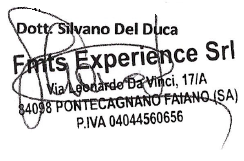 